Temat: Kolorowe nutkiData: 05.05.2020r.Opracowała: Magdalena Twerdun-ŻurkowskaWyklaskiwanie prostych rytmów wystukiwanych przez rodzica.Wysłuchanie dżwięków  różnych instrumentów.Link:  https://www.youtube.com/watch?v=6y0LGu724lYZabawa muzyczno-ruchowa Muzyczne figurki.Przy nagraniu muzyki (dowolnej) dziecko spaceruje, biega lub spaceruje po pokoju. Podczas przerwy przybiera ciekawą pozę, nie ruszając się przez chwilę.Kolorowe nutki - ćwiczenia matematyczne.Szukanie nutek.Rodzic chowa w pokoju kolorowe kartoniki z nutami ( półnutami). Pokazuje jedną karteczkę z nutką i mówi, że muzykę zapisuje się za pomocą nut, tak jak wierszyki w książce z pomocą liter.Mówi, że chce pokazać dziecku więcej nutek, ale się pochowały. Prosi dziecko o ich odszukanie. Kilka nutek należy wydrukować na kolorowych kartkach np. niebieskiej, czerwonej.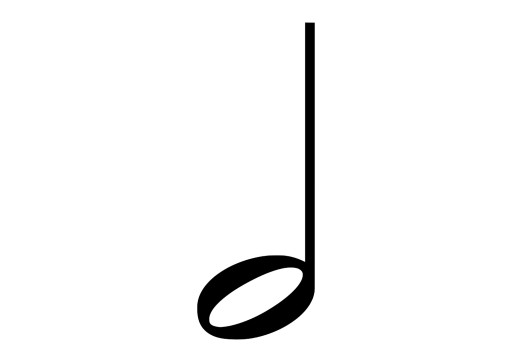 Dziecko ogląda z rodzicem zapis nut na pięciolinii.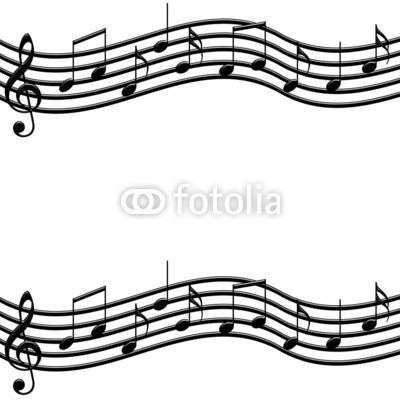 Segregowanie nutek.Dziecko, po odszukaniu nutek, wkłada je do pudełka oznaczonego kolorowym kołem - czerwone kartoniki z nutkami do pudełka oznaczonego czerwonym kołem, niebieskie - do pudełka z niebieskim kołem itd. Wcześniej określają kolor swojej karteczki z nutką. Można zamiast oznaczeń na pudełkach użyć kolorowych pudełek , zgodnych z kolorem karteczek.Porównywanie liczby nutek.Dziecko dostaje jedną karteczkę z nutką. Rodzic pokazuje mu swoją kartkę z nutką i mówi, że ma tyle samo kartoników, ile ma dziecko. Potem pokazuje dwie karteczki i pyta:- Czy teraz też mam tyle samo karteczek, ile ty masz?Po odpowiedzi,że więcej pyta:- O ile więcej?Następnie prosi dziecko, żeby dziecko wzięło sobie jeszcze jedną kartkę, aby miało tyle samo karteczek, ile ma on.Potem rodzic bierze następną karteczkę z nutką i pyta:- Czy teraz mamy tyle samo karteczek z nutką, ile ty masz?- O ile więcej?Następnie prosi dziecko, aby wzięło sobie tyle karteczek z nutką żeby miały tyle samo, ile on ma.Zabawa Cicho- głośno.Przy nagraniu głośnej piosenki/melodii dziecko biega po pokoju, a przy cichej - zwija się w kłębek na dywanie.Rysuj po śladach.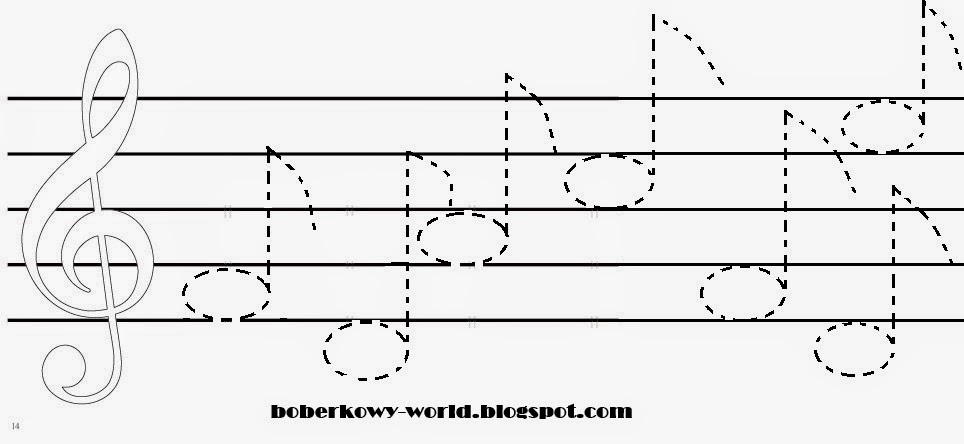 Pokoloruj obrazek. 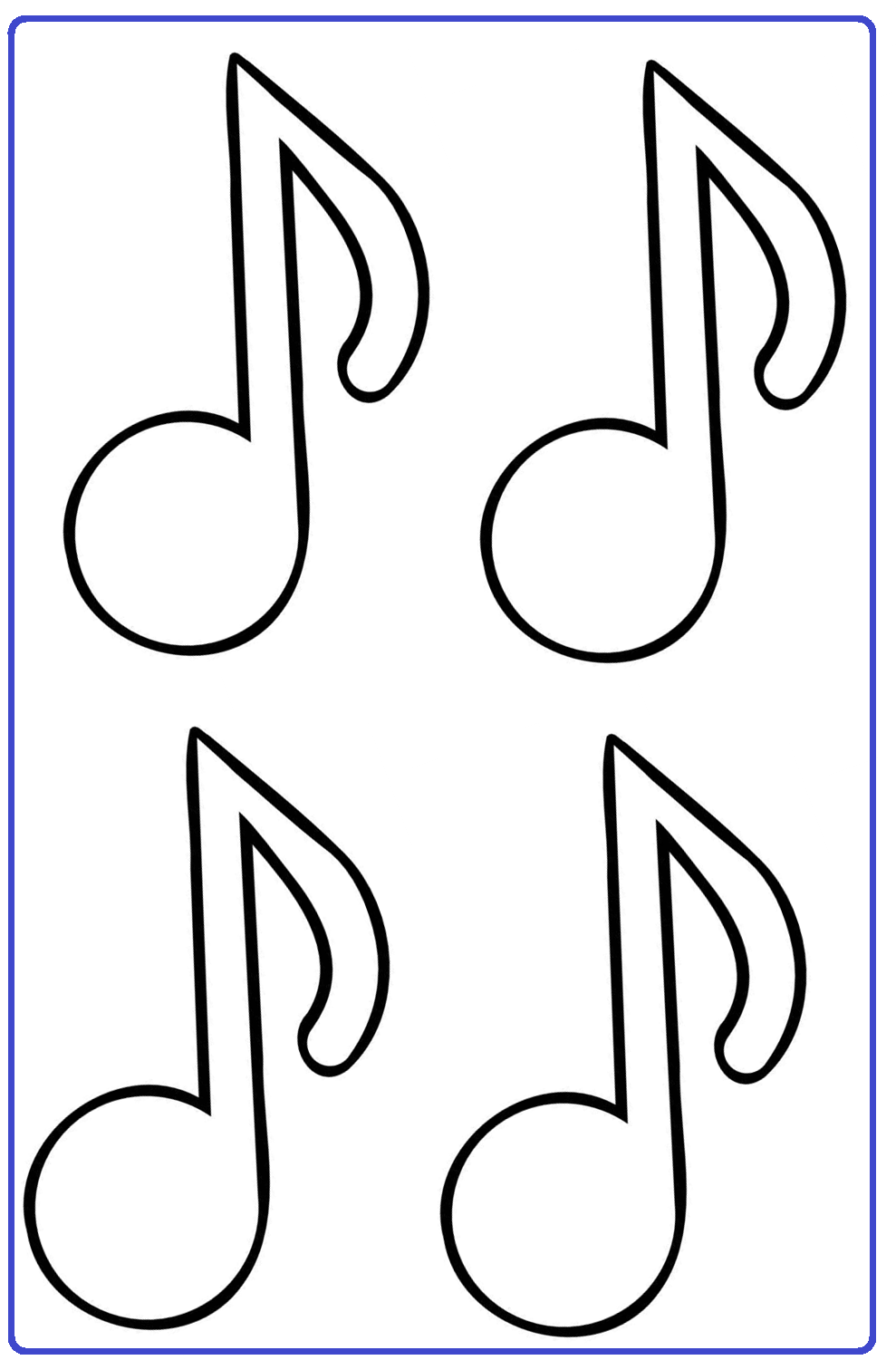 